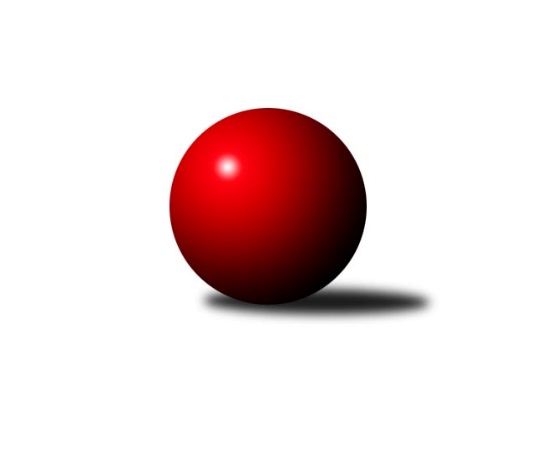 Č.10Ročník 2021/2022	16.5.2024 Severočeská divize 2021/2022Statistika 10. kolaTabulka družstev:		družstvo	záp	výh	rem	proh	skore	sety	průměr	body	plné	dorážka	chyby	1.	ASK Lovosice	10	9	0	1	54.5 : 25.5 	(64.5 : 55.5)	2604	18	1789	816	34.8	2.	TJ VTŽ Chomutov	10	7	1	2	51.0 : 29.0 	(73.0 : 47.0)	2539	15	1738	802	38	3.	TJ Sokol Údlice	10	7	1	2	47.0 : 33.0 	(67.5 : 52.5)	2608	15	1796	812	34.6	4.	TJ Lokomotiva Liberec	9	5	1	3	44.0 : 28.0 	(61.5 : 46.5)	2598	11	1790	808	30.8	5.	TJ KK Louny	10	4	3	3	40.5 : 39.5 	(58.5 : 61.5)	2601	11	1801	800	38.1	6.	TJ Kovostroj Děčín	10	5	0	5	39.0 : 41.0 	(53.0 : 67.0)	2506	10	1745	761	41.7	7.	SK Šluknov	10	4	1	5	42.0 : 38.0 	(63.5 : 56.5)	2557	9	1745	812	32.8	8.	TJ Jiskra Nový Bor	11	4	1	6	47.0 : 41.0 	(74.5 : 57.5)	2562	9	1767	795	43.4	9.	TJ Lokomotiva Ústí n. L. B	9	3	1	5	32.0 : 40.0 	(49.0 : 59.0)	2497	7	1762	735	40.8	10.	SK Skalice	10	3	0	7	27.0 : 53.0 	(45.5 : 74.5)	2446	6	1721	724	50.1	11.	SK Verneřice	10	2	1	7	31.0 : 49.0 	(56.5 : 63.5)	2542	5	1764	778	40.2	12.	TJ Sokol Blíževedly	9	1	0	8	17.0 : 55.0 	(41.0 : 67.0)	2467	2	1740	727	55Tabulka doma:		družstvo	záp	výh	rem	proh	skore	sety	průměr	body	maximum	minimum	1.	TJ Kovostroj Děčín	6	5	0	1	31.0 : 17.0 	(34.5 : 37.5)	2517	10	2583	2471	2.	TJ Lokomotiva Liberec	5	4	0	1	30.0 : 10.0 	(37.5 : 22.5)	2743	8	2880	2628	3.	TJ VTŽ Chomutov	5	4	0	1	27.0 : 13.0 	(38.5 : 21.5)	2699	8	2758	2655	4.	ASK Lovosice	5	4	0	1	25.5 : 14.5 	(30.0 : 30.0)	2543	8	2587	2507	5.	TJ Sokol Údlice	4	3	1	0	23.0 : 9.0 	(32.0 : 16.0)	2661	7	2745	2607	6.	TJ KK Louny	6	2	3	1	24.0 : 24.0 	(35.5 : 36.5)	2710	7	2776	2619	7.	SK Skalice	4	3	0	1	21.0 : 11.0 	(28.5 : 19.5)	2666	6	2714	2618	8.	TJ Jiskra Nový Bor	5	3	0	2	26.0 : 14.0 	(37.0 : 23.0)	2501	6	2534	2459	9.	TJ Lokomotiva Ústí n. L. B	5	3	0	2	22.5 : 17.5 	(32.0 : 28.0)	2648	6	2665	2624	10.	SK Šluknov	4	2	0	2	19.0 : 13.0 	(30.0 : 18.0)	2539	4	2562	2496	11.	SK Verneřice	6	1	1	4	18.0 : 30.0 	(33.0 : 39.0)	2497	3	2578	2428	12.	TJ Sokol Blíževedly	4	1	0	3	9.0 : 23.0 	(20.0 : 28.0)	2410	2	2463	2365Tabulka venku:		družstvo	záp	výh	rem	proh	skore	sety	průměr	body	maximum	minimum	1.	ASK Lovosice	5	5	0	0	29.0 : 11.0 	(34.5 : 25.5)	2617	10	2694	2552	2.	TJ Sokol Údlice	6	4	0	2	24.0 : 24.0 	(35.5 : 36.5)	2600	8	2731	2467	3.	TJ VTŽ Chomutov	5	3	1	1	24.0 : 16.0 	(34.5 : 25.5)	2507	7	2656	2168	4.	SK Šluknov	6	2	1	3	23.0 : 25.0 	(33.5 : 38.5)	2560	5	2611	2469	5.	TJ KK Louny	4	2	0	2	16.5 : 15.5 	(23.0 : 25.0)	2574	4	2658	2509	6.	TJ Lokomotiva Liberec	4	1	1	2	14.0 : 18.0 	(24.0 : 24.0)	2562	3	2720	2391	7.	TJ Jiskra Nový Bor	6	1	1	4	21.0 : 27.0 	(37.5 : 34.5)	2572	3	2687	2486	8.	SK Verneřice	4	1	0	3	13.0 : 19.0 	(23.5 : 24.5)	2554	2	2717	2382	9.	TJ Lokomotiva Ústí n. L. B	4	0	1	3	9.5 : 22.5 	(17.0 : 31.0)	2459	1	2620	2308	10.	TJ Kovostroj Děčín	4	0	0	4	8.0 : 24.0 	(18.5 : 29.5)	2504	0	2612	2422	11.	TJ Sokol Blíževedly	5	0	0	5	8.0 : 32.0 	(21.0 : 39.0)	2479	0	2573	2414	12.	SK Skalice	6	0	0	6	6.0 : 42.0 	(17.0 : 55.0)	2409	0	2572	2208Tabulka podzimní části:		družstvo	záp	výh	rem	proh	skore	sety	průměr	body	doma	venku	1.	ASK Lovosice	10	9	0	1	54.5 : 25.5 	(64.5 : 55.5)	2604	18 	4 	0 	1 	5 	0 	0	2.	TJ VTŽ Chomutov	10	7	1	2	51.0 : 29.0 	(73.0 : 47.0)	2539	15 	4 	0 	1 	3 	1 	1	3.	TJ Sokol Údlice	10	7	1	2	47.0 : 33.0 	(67.5 : 52.5)	2608	15 	3 	1 	0 	4 	0 	2	4.	TJ Lokomotiva Liberec	9	5	1	3	44.0 : 28.0 	(61.5 : 46.5)	2598	11 	4 	0 	1 	1 	1 	2	5.	TJ KK Louny	10	4	3	3	40.5 : 39.5 	(58.5 : 61.5)	2601	11 	2 	3 	1 	2 	0 	2	6.	TJ Kovostroj Děčín	10	5	0	5	39.0 : 41.0 	(53.0 : 67.0)	2506	10 	5 	0 	1 	0 	0 	4	7.	SK Šluknov	10	4	1	5	42.0 : 38.0 	(63.5 : 56.5)	2557	9 	2 	0 	2 	2 	1 	3	8.	TJ Jiskra Nový Bor	11	4	1	6	47.0 : 41.0 	(74.5 : 57.5)	2562	9 	3 	0 	2 	1 	1 	4	9.	TJ Lokomotiva Ústí n. L. B	9	3	1	5	32.0 : 40.0 	(49.0 : 59.0)	2497	7 	3 	0 	2 	0 	1 	3	10.	SK Skalice	10	3	0	7	27.0 : 53.0 	(45.5 : 74.5)	2446	6 	3 	0 	1 	0 	0 	6	11.	SK Verneřice	10	2	1	7	31.0 : 49.0 	(56.5 : 63.5)	2542	5 	1 	1 	4 	1 	0 	3	12.	TJ Sokol Blíževedly	9	1	0	8	17.0 : 55.0 	(41.0 : 67.0)	2467	2 	1 	0 	3 	0 	0 	5Tabulka jarní části:		družstvo	záp	výh	rem	proh	skore	sety	průměr	body	doma	venku	1.	TJ Sokol Údlice	0	0	0	0	0.0 : 0.0 	(0.0 : 0.0)	0	0 	0 	0 	0 	0 	0 	0 	2.	SK Skalice	0	0	0	0	0.0 : 0.0 	(0.0 : 0.0)	0	0 	0 	0 	0 	0 	0 	0 	3.	SK Šluknov	0	0	0	0	0.0 : 0.0 	(0.0 : 0.0)	0	0 	0 	0 	0 	0 	0 	0 	4.	SK Verneřice	0	0	0	0	0.0 : 0.0 	(0.0 : 0.0)	0	0 	0 	0 	0 	0 	0 	0 	5.	TJ Sokol Blíževedly	0	0	0	0	0.0 : 0.0 	(0.0 : 0.0)	0	0 	0 	0 	0 	0 	0 	0 	6.	TJ Lokomotiva Liberec	0	0	0	0	0.0 : 0.0 	(0.0 : 0.0)	0	0 	0 	0 	0 	0 	0 	0 	7.	TJ Kovostroj Děčín	0	0	0	0	0.0 : 0.0 	(0.0 : 0.0)	0	0 	0 	0 	0 	0 	0 	0 	8.	ASK Lovosice	0	0	0	0	0.0 : 0.0 	(0.0 : 0.0)	0	0 	0 	0 	0 	0 	0 	0 	9.	TJ VTŽ Chomutov	0	0	0	0	0.0 : 0.0 	(0.0 : 0.0)	0	0 	0 	0 	0 	0 	0 	0 	10.	TJ KK Louny	0	0	0	0	0.0 : 0.0 	(0.0 : 0.0)	0	0 	0 	0 	0 	0 	0 	0 	11.	TJ Jiskra Nový Bor	0	0	0	0	0.0 : 0.0 	(0.0 : 0.0)	0	0 	0 	0 	0 	0 	0 	0 	12.	TJ Lokomotiva Ústí n. L. B	0	0	0	0	0.0 : 0.0 	(0.0 : 0.0)	0	0 	0 	0 	0 	0 	0 	0 Zisk bodů pro družstvo:		jméno hráče	družstvo	body	zápasy	v %	dílčí body	sety	v %	1.	Stanislav Šmíd ml.	TJ VTŽ Chomutov 	10	/	10	(100%)	18	/	20	(90%)	2.	Michal Bruthans 	ASK Lovosice 	9.5	/	10	(95%)	14	/	20	(70%)	3.	Karel Valeš 	TJ VTŽ Chomutov 	8	/	9	(89%)	16	/	18	(89%)	4.	Václav Vlk 	TJ Lokomotiva Liberec 	8	/	9	(89%)	15	/	18	(83%)	5.	Jitka Rollová 	TJ KK Louny 	8	/	10	(80%)	17	/	20	(85%)	6.	Martin Vršan 	TJ Sokol Údlice 	8	/	10	(80%)	15	/	20	(75%)	7.	Petr Vajnar 	SK Šluknov 	8	/	10	(80%)	15	/	20	(75%)	8.	Jakub Hudec 	ASK Lovosice 	8	/	10	(80%)	13	/	20	(65%)	9.	Alena Dunková 	TJ Jiskra Nový Bor 	8	/	11	(73%)	13	/	22	(59%)	10.	Robert Suchomel st.	TJ VTŽ Chomutov 	7	/	8	(88%)	13.5	/	16	(84%)	11.	Eugen Škurla 	TJ Lokomotiva Ústí n. L. B 	7	/	9	(78%)	12	/	18	(67%)	12.	Jiří Pachl 	TJ Lokomotiva Liberec 	7	/	9	(78%)	12	/	18	(67%)	13.	Radek Kandl 	TJ Kovostroj Děčín 	7	/	9	(78%)	10.5	/	18	(58%)	14.	Radek Marušák 	SK Šluknov 	7	/	10	(70%)	13	/	20	(65%)	15.	Eliška Marušáková 	SK Šluknov 	7	/	10	(70%)	12.5	/	20	(63%)	16.	Jaroslav Verner 	TJ Sokol Údlice 	7	/	10	(70%)	12	/	20	(60%)	17.	Tomáš Novák 	TJ Kovostroj Děčín 	7	/	10	(70%)	12	/	20	(60%)	18.	Martin Kortan 	TJ Jiskra Nový Bor 	7	/	11	(64%)	16	/	22	(73%)	19.	Simona Šťastná 	TJ Jiskra Nový Bor 	7	/	11	(64%)	11	/	22	(50%)	20.	Miloslav Plíšek 	SK Verneřice 	6	/	8	(75%)	12	/	16	(75%)	21.	Jana Susková 	TJ Lokomotiva Liberec 	6	/	8	(75%)	12	/	16	(75%)	22.	Radek Jung 	TJ KK Louny 	6	/	9	(67%)	12	/	18	(67%)	23.	Ladislav Zalabák 	ASK Lovosice 	6	/	9	(67%)	11.5	/	18	(64%)	24.	Daniel Sekyra 	SK Verneřice 	6	/	10	(60%)	11	/	20	(55%)	25.	Petr Kout 	TJ Jiskra Nový Bor 	6	/	10	(60%)	10	/	20	(50%)	26.	Miloš Maňour 	ASK Lovosice 	6	/	10	(60%)	9	/	20	(45%)	27.	Lukáš Zítka 	SK Verneřice 	5	/	5	(100%)	9	/	10	(90%)	28.	Patrik Kukeně 	SK Verneřice 	5	/	7	(71%)	8	/	14	(57%)	29.	Denisa Kovačovičová 	TJ Lokomotiva Liberec 	5	/	8	(63%)	9.5	/	16	(59%)	30.	Václav Kořánek 	SK Šluknov 	5	/	8	(63%)	7	/	16	(44%)	31.	Ladislav Javorek ml.	SK Skalice 	5	/	9	(56%)	11	/	18	(61%)	32.	Vladimír Hurník 	TJ Sokol Údlice 	5	/	9	(56%)	11	/	18	(61%)	33.	Aleš Havlík 	TJ Lokomotiva Liberec 	5	/	9	(56%)	9	/	18	(50%)	34.	Milan Jaworek 	TJ Lokomotiva Ústí n. L. B 	4.5	/	9	(50%)	7	/	18	(39%)	35.	Daniela Hlaváčová 	TJ KK Louny 	4.5	/	10	(45%)	11	/	20	(55%)	36.	Jiří Přeučil 	TJ Sokol Blíževedly 	4	/	7	(57%)	9	/	14	(64%)	37.	Jiří Šácha 	SK Skalice 	4	/	8	(50%)	9	/	16	(56%)	38.	Václav Valenta ml.	TJ KK Louny 	4	/	8	(50%)	7	/	16	(44%)	39.	Petr Fabian 	TJ Lokomotiva Ústí n. L. B 	4	/	9	(44%)	11	/	18	(61%)	40.	Viktor Žďárský 	TJ VTŽ Chomutov 	4	/	9	(44%)	9.5	/	18	(53%)	41.	Oldřich Fadrhons 	TJ Sokol Údlice 	4	/	9	(44%)	8.5	/	18	(47%)	42.	Vratislav Kubita 	TJ Kovostroj Děčín 	4	/	9	(44%)	7	/	18	(39%)	43.	Petr Kohlíček 	TJ Jiskra Nový Bor 	3	/	4	(75%)	4	/	8	(50%)	44.	Lenka Kohlíčková 	TJ Jiskra Nový Bor 	3	/	5	(60%)	7	/	10	(70%)	45.	František Dobiáš 	TJ Sokol Údlice 	3	/	6	(50%)	8	/	12	(67%)	46.	Adéla Molnár Exnerová 	TJ Kovostroj Děčín 	3	/	6	(50%)	5.5	/	12	(46%)	47.	Pavel Piskoř 	TJ Kovostroj Děčín 	3	/	6	(50%)	5	/	12	(42%)	48.	Jan Řeřicha 	TJ Jiskra Nový Bor 	3	/	7	(43%)	7.5	/	14	(54%)	49.	František Tomík 	SK Šluknov 	3	/	7	(43%)	6	/	14	(43%)	50.	Pavel Hájek 	TJ Sokol Blíževedly 	3	/	7	(43%)	6	/	14	(43%)	51.	Dančo Bosilkov 	TJ VTŽ Chomutov 	3	/	7	(43%)	4.5	/	14	(32%)	52.	Alois Veselý 	TJ Sokol Blíževedly 	3	/	8	(38%)	6	/	16	(38%)	53.	Anna Houdková 	ASK Lovosice 	3	/	9	(33%)	8	/	18	(44%)	54.	Josef Matějka 	TJ Sokol Blíževedly 	3	/	9	(33%)	8	/	18	(44%)	55.	Petr Zalabák st.	ASK Lovosice 	3	/	9	(33%)	7	/	18	(39%)	56.	Jiří Šípek 	TJ Lokomotiva Ústí n. L. B 	3	/	9	(33%)	6	/	18	(33%)	57.	Nataša Kovačovičová 	TJ Lokomotiva Liberec 	3	/	9	(33%)	3	/	18	(17%)	58.	Pavel Jablonický 	TJ Kovostroj Děčín 	3	/	10	(30%)	8	/	20	(40%)	59.	Libor Křenek 	SK Skalice 	2	/	2	(100%)	2	/	4	(50%)	60.	Josef Matoušek 	TJ Lokomotiva Ústí n. L. B 	2	/	3	(67%)	5	/	6	(83%)	61.	Jan Zeman 	TJ Lokomotiva Ústí n. L. B 	2	/	3	(67%)	4	/	6	(67%)	62.	Jiří Piskáček 	SK Skalice 	2	/	3	(67%)	3	/	6	(50%)	63.	Miroslav Zítek 	TJ Sokol Údlice 	2	/	5	(40%)	6	/	10	(60%)	64.	Stanislav Šmíd st.	TJ VTŽ Chomutov 	2	/	5	(40%)	3.5	/	10	(35%)	65.	Michal Gajdušek 	TJ Jiskra Nový Bor 	2	/	6	(33%)	5	/	12	(42%)	66.	Ladislav Hojný 	SK Šluknov 	2	/	6	(33%)	2	/	12	(17%)	67.	Eduard Kezer ml.	SK Skalice 	2	/	7	(29%)	4.5	/	14	(32%)	68.	Petr Mako 	TJ Sokol Údlice 	2	/	7	(29%)	4	/	14	(29%)	69.	Dalibor Dařílek 	TJ Lokomotiva Ústí n. L. B 	2	/	7	(29%)	3	/	14	(21%)	70.	Jan Sklenář 	SK Šluknov 	2	/	8	(25%)	8	/	16	(50%)	71.	Petr Lukšík 	TJ VTŽ Chomutov 	2	/	8	(25%)	5	/	16	(31%)	72.	Radek Mach 	SK Verneřice 	2	/	10	(20%)	7	/	20	(35%)	73.	Martin Ledwoň 	SK Verneřice 	2	/	10	(20%)	5.5	/	20	(28%)	74.	Oldřich Vlasák 	SK Skalice 	2	/	10	(20%)	5	/	20	(25%)	75.	Petr Zalabák ml.	ASK Lovosice 	1	/	1	(100%)	1	/	2	(50%)	76.	Jaroslava Kozáková 	SK Skalice 	1	/	2	(50%)	2	/	4	(50%)	77.	Martin Zeman 	SK Skalice 	1	/	2	(50%)	1	/	4	(25%)	78.	Libor Hrnčíř 	SK Skalice 	1	/	3	(33%)	4	/	6	(67%)	79.	Miroslav Sodomka 	TJ KK Louny 	1	/	3	(33%)	3	/	6	(50%)	80.	Tomáš Kesner 	TJ KK Louny 	1	/	3	(33%)	2	/	6	(33%)	81.	Roman Slavík 	TJ Kovostroj Děčín 	1	/	3	(33%)	2	/	6	(33%)	82.	Petr Pop 	TJ KK Louny 	1	/	4	(25%)	1.5	/	8	(19%)	83.	Václav Valenta st.	TJ KK Louny 	1	/	4	(25%)	1	/	8	(13%)	84.	Ladislav Javorek st.	SK Skalice 	1	/	5	(20%)	3	/	10	(30%)	85.	Petr Veselý 	TJ Kovostroj Děčín 	1	/	5	(20%)	2	/	10	(20%)	86.	Petr Guth 	TJ Sokol Blíževedly 	1	/	6	(17%)	3	/	12	(25%)	87.	Roman Přeučil 	TJ Sokol Blíževedly 	1	/	8	(13%)	6	/	16	(38%)	88.	Anton Zajac 	TJ Lokomotiva Liberec 	0	/	1	(0%)	1	/	2	(50%)	89.	Miloš Merkl 	TJ Sokol Blíževedly 	0	/	1	(0%)	1	/	2	(50%)	90.	Tomáš Charvát 	ASK Lovosice 	0	/	1	(0%)	1	/	2	(50%)	91.	Daniel Žemlička 	SK Verneřice 	0	/	1	(0%)	1	/	2	(50%)	92.	Lenka Nováková 	TJ VTŽ Chomutov 	0	/	1	(0%)	0	/	2	(0%)	93.	Pavlína Sekyrová 	SK Verneřice 	0	/	1	(0%)	0	/	2	(0%)	94.	Petr Tregner 	SK Skalice 	0	/	1	(0%)	0	/	2	(0%)	95.	Jana Kořínková 	TJ Lokomotiva Liberec 	0	/	1	(0%)	0	/	2	(0%)	96.	Miroslav Kesner 	TJ KK Louny 	0	/	1	(0%)	0	/	2	(0%)	97.	Milan Hňoupek 	SK Skalice 	0	/	1	(0%)	0	/	2	(0%)	98.	Antonín Viktora 	SK Šluknov 	0	/	1	(0%)	0	/	2	(0%)	99.	David Sekyra 	SK Verneřice 	0	/	1	(0%)	0	/	2	(0%)	100.	Zdenek Ramajzl 	TJ Lokomotiva Ústí n. L. B 	0	/	1	(0%)	0	/	2	(0%)	101.	Milan Bašta 	TJ KK Louny 	0	/	1	(0%)	0	/	2	(0%)	102.	Miroslava Löffelmannová 	SK Skalice 	0	/	1	(0%)	0	/	2	(0%)	103.	Jaroslav Chot 	ASK Lovosice 	0	/	1	(0%)	0	/	2	(0%)	104.	Václav Ajm 	TJ Lokomotiva Ústí n. L. B 	0	/	1	(0%)	0	/	2	(0%)	105.	Zdeněk Novák 	TJ VTŽ Chomutov 	0	/	1	(0%)	0	/	2	(0%)	106.	Emil Campr 	TJ Sokol Údlice 	0	/	2	(0%)	2	/	4	(50%)	107.	Libor Marek 	TJ KK Louny 	0	/	2	(0%)	2	/	4	(50%)	108.	Martin Václavek 	TJ KK Louny 	0	/	2	(0%)	1	/	4	(25%)	109.	Ladislava Šmídová 	SK Skalice 	0	/	2	(0%)	0	/	4	(0%)	110.	František Pfeifer 	TJ KK Louny 	0	/	2	(0%)	0	/	4	(0%)	111.	Zdeněk Rauner 	TJ Lokomotiva Ústí n. L. B 	0	/	2	(0%)	0	/	4	(0%)	112.	Petra Javorková 	SK Skalice 	0	/	3	(0%)	1	/	6	(17%)	113.	Pavel Čubr 	SK Verneřice 	0	/	6	(0%)	3	/	12	(25%)	114.	Ludmila Tomášková 	TJ Sokol Blíževedly 	0	/	8	(0%)	2	/	16	(13%)Průměry na kuželnách:		kuželna	průměr	plné	dorážka	chyby	výkon na hráče	1.	Louny, 1-2	2679	1818	861	36.7	(446.6)	2.	Sport Park Liberec, 1-4	2659	1831	828	36.0	(443.3)	3.	Skalice u České Lípy, 1-2	2634	1844	789	48.4	(439.0)	4.	TJ Lokomotiva Ústí nad Labem, 1-4	2628	1806	822	31.0	(438.2)	5.	TJ VTŽ Chomutov, 1-2	2621	1785	835	36.7	(436.8)	6.	Údlice, 1-2	2585	1774	811	38.1	(430.9)	7.	Šluknov, 1-2	2519	1736	783	35.1	(420.0)	8.	Kovostroj Děčín, 1-2	2507	1741	766	42.3	(417.9)	9.	Verneřice, 1-2	2504	1734	769	36.4	(417.5)	10.	Bohušovice, 1-4	2503	1729	773	37.1	(417.2)	11.	Blíževedly, 1-2	2440	1710	730	51.0	(406.8)	12.	Nový Bor, 1-2	2425	1732	692	60.0	(404.2)Nejlepší výkony na kuželnách:Louny, 1-2TJ KK Louny	2776	5. kolo	Radek Jung 	TJ KK Louny	524	7. koloTJ KK Louny	2752	2. kolo	Radek Mach 	SK Verneřice	506	5. koloTJ Lokomotiva Liberec	2720	2. kolo	Daniel Sekyra 	SK Verneřice	500	5. koloSK Verneřice	2717	5. kolo	Jitka Rollová 	TJ KK Louny	496	7. koloTJ KK Louny	2710	9. kolo	Aleš Havlík 	TJ Lokomotiva Liberec	491	2. koloTJ KK Louny	2704	7. kolo	Radek Jung 	TJ KK Louny	488	10. koloTJ KK Louny	2696	10. kolo	Jitka Rollová 	TJ KK Louny	487	9. koloASK Lovosice	2694	3. kolo	Jana Susková 	TJ Lokomotiva Liberec	486	2. koloTJ Jiskra Nový Bor	2687	10. kolo	Jitka Rollová 	TJ KK Louny	486	5. koloTJ KK Louny	2619	3. kolo	Michal Bruthans 	ASK Lovosice	484	3. koloSport Park Liberec, 1-4TJ Lokomotiva Liberec	2880	1. kolo	Jiří Pachl 	TJ Lokomotiva Liberec	512	1. koloTJ Lokomotiva Liberec	2779	10. kolo	Aleš Havlík 	TJ Lokomotiva Liberec	505	5. koloTJ Lokomotiva Liberec	2751	5. kolo	Jiří Pachl 	TJ Lokomotiva Liberec	495	10. koloTJ Sokol Údlice	2731	7. kolo	Jana Susková 	TJ Lokomotiva Liberec	490	1. koloTJ Lokomotiva Liberec	2678	7. kolo	Václav Vlk 	TJ Lokomotiva Liberec	487	3. koloTJ Jiskra Nový Bor	2632	5. kolo	Václav Vlk 	TJ Lokomotiva Liberec	486	1. koloTJ Lokomotiva Liberec	2628	3. kolo	Václav Vlk 	TJ Lokomotiva Liberec	480	10. koloSK Skalice	2572	1. kolo	Aleš Havlík 	TJ Lokomotiva Liberec	480	1. koloTJ Sokol Blíževedly	2478	3. kolo	Václav Vlk 	TJ Lokomotiva Liberec	476	5. koloSK Šluknov	2469	10. kolo	Aleš Havlík 	TJ Lokomotiva Liberec	476	10. koloSkalice u České Lípy, 1-2SK Skalice	2714	4. kolo	Ladislav Javorek ml.	SK Skalice	494	6. koloSK Skalice	2690	6. kolo	Libor Hrnčíř 	SK Skalice	486	6. koloASK Lovosice	2673	8. kolo	Ladislav Javorek ml.	SK Skalice	476	4. koloSK Skalice	2641	8. kolo	Jakub Hudec 	ASK Lovosice	472	8. koloTJ Lokomotiva Ústí n. L. B	2620	6. kolo	Petr Fabian 	TJ Lokomotiva Ústí n. L. B	468	6. koloSK Skalice	2618	2. kolo	Petr Zalabák st.	ASK Lovosice	465	8. koloTJ Sokol Údlice	2608	4. kolo	Jan Zeman 	TJ Lokomotiva Ústí n. L. B	464	6. koloTJ Sokol Blíževedly	2508	2. kolo	Martin Vršan 	TJ Sokol Údlice	463	4. kolo		. kolo	Jiří Přeučil 	TJ Sokol Blíževedly	463	2. kolo		. kolo	Jiří Piskáček 	SK Skalice	458	4. koloTJ Lokomotiva Ústí nad Labem, 1-4TJ Sokol Údlice	2707	10. kolo	Jaroslav Verner 	TJ Sokol Údlice	508	10. koloTJ Lokomotiva Ústí n. L. B	2665	3. kolo	Milan Jaworek 	TJ Lokomotiva Ústí n. L. B	489	1. koloTJ Lokomotiva Ústí n. L. B	2662	1. kolo	Petr Fabian 	TJ Lokomotiva Ústí n. L. B	482	1. koloTJ VTŽ Chomutov	2656	5. kolo	Milan Jaworek 	TJ Lokomotiva Ústí n. L. B	476	5. koloTJ Lokomotiva Ústí n. L. B	2652	5. kolo	Petr Fabian 	TJ Lokomotiva Ústí n. L. B	476	10. koloTJ Lokomotiva Ústí n. L. B	2642	9. kolo	Dalibor Dařílek 	TJ Lokomotiva Ústí n. L. B	472	3. koloTJ Lokomotiva Ústí n. L. B	2637	10. kolo	Jiří Šípek 	TJ Lokomotiva Ústí n. L. B	471	9. koloTJ Lokomotiva Ústí n. L. B	2624	7. kolo	Radek Kandl 	TJ Kovostroj Děčín	468	3. koloTJ Lokomotiva Liberec	2602	9. kolo	Jiří Přeučil 	TJ Sokol Blíževedly	466	7. koloTJ KK Louny	2599	1. kolo	Jiří Šípek 	TJ Lokomotiva Ústí n. L. B	464	1. koloTJ VTŽ Chomutov, 1-2TJ VTŽ Chomutov	2758	9. kolo	Karel Valeš 	TJ VTŽ Chomutov	528	9. koloTJ VTŽ Chomutov	2727	2. kolo	Karel Valeš 	TJ VTŽ Chomutov	503	2. koloTJ VTŽ Chomutov	2678	8. kolo	Karel Valeš 	TJ VTŽ Chomutov	500	4. koloTJ VTŽ Chomutov	2677	4. kolo	Stanislav Šmíd ml.	TJ VTŽ Chomutov	498	2. koloTJ KK Louny	2658	6. kolo	Stanislav Šmíd ml.	TJ VTŽ Chomutov	490	8. koloTJ VTŽ Chomutov	2655	6. kolo	Václav Valenta ml.	TJ KK Louny	486	6. koloTJ Kovostroj Děčín	2612	8. kolo	Stanislav Šmíd ml.	TJ VTŽ Chomutov	484	6. koloSK Šluknov	2547	4. kolo	Radek Jung 	TJ KK Louny	478	6. koloTJ Jiskra Nový Bor	2520	2. kolo	Stanislav Šmíd ml.	TJ VTŽ Chomutov	478	9. koloSK Skalice	2378	9. kolo	Karel Valeš 	TJ VTŽ Chomutov	476	8. koloÚdlice, 1-2TJ Sokol Údlice	2745	8. kolo	Vladimír Hurník 	TJ Sokol Údlice	504	8. koloTJ Sokol Údlice	2649	5. kolo	Karel Valeš 	TJ VTŽ Chomutov	499	3. koloTJ Sokol Údlice	2643	3. kolo	Martin Vršan 	TJ Sokol Údlice	487	1. koloTJ VTŽ Chomutov	2612	3. kolo	Petr Vajnar 	SK Šluknov	486	8. koloTJ Sokol Údlice	2607	1. kolo	Vladimír Hurník 	TJ Sokol Údlice	486	5. koloSK Šluknov	2590	8. kolo	Stanislav Šmíd ml.	TJ VTŽ Chomutov	480	3. koloTJ Kovostroj Děčín	2422	1. kolo	Martin Vršan 	TJ Sokol Údlice	479	8. koloTJ Sokol Blíževedly	2414	5. kolo	Jiří Přeučil 	TJ Sokol Blíževedly	472	5. kolo		. kolo	Jaroslav Verner 	TJ Sokol Údlice	466	8. kolo		. kolo	Martin Vršan 	TJ Sokol Údlice	465	3. koloŠluknov, 1-2ASK Lovosice	2596	1. kolo	Petr Vajnar 	SK Šluknov	464	3. koloSK Verneřice	2565	3. kolo	Petr Vajnar 	SK Šluknov	455	5. koloSK Šluknov	2562	3. kolo	Radek Marušák 	SK Šluknov	454	7. koloSK Šluknov	2559	5. kolo	Václav Kořánek 	SK Šluknov	452	5. koloSK Šluknov	2540	7. kolo	František Tomík 	SK Šluknov	450	1. koloSK Šluknov	2496	1. kolo	Eliška Marušáková 	SK Šluknov	446	7. koloTJ Jiskra Nový Bor	2486	7. kolo	Ladislav Zalabák 	ASK Lovosice	443	1. koloSK Skalice	2355	5. kolo	Michal Bruthans 	ASK Lovosice	443	1. kolo		. kolo	Petr Zalabák st.	ASK Lovosice	443	1. kolo		. kolo	Jakub Hudec 	ASK Lovosice	442	1. koloKovostroj Děčín, 1-2TJ Kovostroj Děčín	2583	7. kolo	Petr Vajnar 	SK Šluknov	465	2. koloSK Šluknov	2569	2. kolo	Adéla Molnár Exnerová 	TJ Kovostroj Děčín	463	4. koloSK Verneřice	2550	7. kolo	Radek Kandl 	TJ Kovostroj Děčín	459	7. koloTJ Kovostroj Děčín	2545	4. kolo	Ladislav Javorek ml.	SK Skalice	455	10. koloTJ Kovostroj Děčín	2517	9. kolo	Daniela Hlaváčová 	TJ KK Louny	450	4. koloTJ KK Louny	2509	4. kolo	Tomáš Novák 	TJ Kovostroj Děčín	448	9. koloTJ Kovostroj Děčín	2502	6. kolo	Miloslav Plíšek 	SK Verneřice	446	7. koloTJ Jiskra Nový Bor	2494	9. kolo	Lukáš Zítka 	SK Verneřice	445	7. koloTJ Kovostroj Děčín	2486	10. kolo	Jitka Rollová 	TJ KK Louny	445	4. koloTJ Kovostroj Děčín	2471	2. kolo	Pavel Jablonický 	TJ Kovostroj Děčín	445	7. koloVerneřice, 1-2TJ Lokomotiva Liberec	2591	8. kolo	Karel Valeš 	TJ VTŽ Chomutov	467	10. koloSK Verneřice	2578	9. kolo	Patrik Kukeně 	SK Verneřice	463	2. koloTJ Sokol Údlice	2553	2. kolo	Vladimír Hurník 	TJ Sokol Údlice	457	2. koloASK Lovosice	2552	6. kolo	Nataša Kovačovičová 	TJ Lokomotiva Liberec	455	8. koloSK Verneřice	2539	6. kolo	Lukáš Zítka 	SK Verneřice	454	2. koloSK Verneřice	2486	8. kolo	Jakub Hudec 	ASK Lovosice	452	6. koloTJ VTŽ Chomutov	2484	10. kolo	František Dobiáš 	TJ Sokol Údlice	452	2. koloSK Verneřice	2477	4. kolo	Daniel Sekyra 	SK Verneřice	450	9. koloTJ Lokomotiva Ústí n. L. B	2477	4. kolo	Michal Bruthans 	ASK Lovosice	448	6. koloSK Verneřice	2473	2. kolo	Jana Susková 	TJ Lokomotiva Liberec	446	8. koloBohušovice, 1-4TJ VTŽ Chomutov	2616	7. kolo	Miloš Maňour 	ASK Lovosice	501	7. koloASK Lovosice	2587	7. kolo	Stanislav Šmíd ml.	TJ VTŽ Chomutov	481	7. koloASK Lovosice	2586	4. kolo	Jakub Hudec 	ASK Lovosice	474	9. koloTJ Lokomotiva Liberec	2547	4. kolo	Jana Susková 	TJ Lokomotiva Liberec	461	4. koloASK Lovosice	2520	9. kolo	Petr Zalabák st.	ASK Lovosice	453	10. koloASK Lovosice	2514	2. kolo	Ladislav Zalabák 	ASK Lovosice	449	4. koloASK Lovosice	2507	5. kolo	Stanislav Šmíd st.	TJ VTŽ Chomutov	448	7. koloASK Lovosice	2489	10. kolo	Jiří Pachl 	TJ Lokomotiva Liberec	447	4. koloTJ Sokol Údlice	2467	9. kolo	Ladislav Zalabák 	ASK Lovosice	446	9. koloTJ Kovostroj Děčín	2452	5. kolo	Jakub Hudec 	ASK Lovosice	445	5. koloBlíževedly, 1-2TJ Jiskra Nový Bor	2615	4. kolo	Radek Jung 	TJ KK Louny	482	8. koloSK Šluknov	2575	6. kolo	Alena Dunková 	TJ Jiskra Nový Bor	480	4. koloTJ KK Louny	2529	8. kolo	Stanislav Šmíd ml.	TJ VTŽ Chomutov	461	1. koloTJ Sokol Blíževedly	2463	6. kolo	Martin Kortan 	TJ Jiskra Nový Bor	460	4. koloTJ Sokol Blíževedly	2408	1. kolo	Petr Vajnar 	SK Šluknov	455	6. koloTJ Sokol Blíževedly	2403	8. kolo	Václav Valenta ml.	TJ KK Louny	455	8. koloTJ Sokol Blíževedly	2365	4. kolo	Josef Matějka 	TJ Sokol Blíževedly	451	8. koloTJ VTŽ Chomutov	2168	1. kolo	Petr Kout 	TJ Jiskra Nový Bor	449	4. kolo		. kolo	Eliška Marušáková 	SK Šluknov	445	6. kolo		. kolo	Josef Matějka 	TJ Sokol Blíževedly	445	4. koloNový Bor, 1-2TJ Sokol Údlice	2531	6. kolo	Alena Dunková 	TJ Jiskra Nový Bor	459	3. koloTJ Jiskra Nový Bor	2522	3. kolo	Vladimír Hurník 	TJ Sokol Údlice	451	6. koloTJ Jiskra Nový Bor	2521	8. kolo	Martin Kortan 	TJ Jiskra Nový Bor	450	8. koloTJ Jiskra Nový Bor	2470	1. kolo	Patrik Kukeně 	SK Verneřice	445	1. koloTJ Jiskra Nový Bor	2459	6. kolo	Petr Kohlíček 	TJ Jiskra Nový Bor	445	8. koloSK Verneřice	2382	1. kolo	Jaroslav Verner 	TJ Sokol Údlice	441	6. koloTJ Lokomotiva Ústí n. L. B	2308	8. kolo	Martin Kortan 	TJ Jiskra Nový Bor	437	1. koloSK Skalice	2208	3. kolo	Alena Dunková 	TJ Jiskra Nový Bor	434	8. kolo		. kolo	Radek Mach 	SK Verneřice	428	1. kolo		. kolo	Martin Kortan 	TJ Jiskra Nový Bor	428	6. koloČetnost výsledků:	8.0 : 0.0	4x	7.0 : 1.0	8x	6.0 : 2.0	15x	5.5 : 2.5	2x	5.0 : 3.0	8x	4.0 : 4.0	5x	3.0 : 5.0	3x	2.0 : 6.0	12x	1.0 : 7.0	2x	0.0 : 8.0	1x